ГОРОДСКОЕ МЕТОДИЧЕСКОЕ ОБЪЕДИНЕНИЕ(воспитателей старших групп)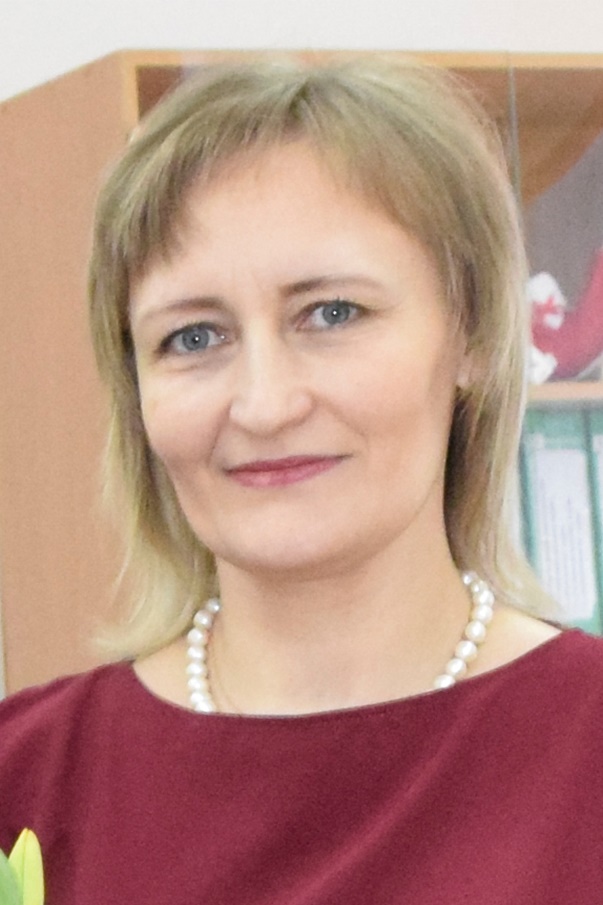 Руководитель ГМО: Пермякова Ольга ПетровнаДолжность:  воспитательМесто работы:  МДОУ – детский сад «Звездочка» комбинированного видаКонтакты: 89630341999, smile2120@mail.ruМетодическая тема года: «Развитие творческих способностей посредством  развития речевой активности детей старшего дошкольного возраста»Цель: создание условий для взаимодействия и взаимообогащения профессионального и личностного потенциала педагогов дошкольных образовательных учреждений города.Задачи:Общие: -скоординировать усилия педагогов на решении вопроса организации детской деятельности, которая бы способствовала речевому развитию дошкольника и раскрытию его творческого потенциала.Текущие:- создать условия для выявления, обобщения и распространения педагогического опыта;- содействовать повышению профессионального мастерства воспитателей ДОУ при проведении мастер - классов и других активных форм презентации опыта работы;- способствовать формированию банка методических материалов педагогического опыта по речевому развитию детей дошкольного возраста;- поддержать атмосферу заинтересованности, поиска творческих решений педагогических проблем. Перспективные: - осуществление взаимосвязанных действий, направленных на повышение профессионального мастерства педагогических работников и объединение их творческих инициатив для решения качества образования;- пополнить портфолио ГМО.План работы ГМО2020 – 2021 учебный годМероприятияОктябрь08.10.2020г.1.Определение темы, содержания работы ГМО на 2020-2021 учебный год.	2.Деловая игра «Развиваем речь».3.Обсуждение и утверждение  годового плана работы МО.Январь19.01.2020«Школа развития»:1. «Речь и математика». (Презентация опыта работы)2. Мастер-класс «Домашняя творческая мастерская, словесные фантазии».3.«Инновационные формы работы с родителями по развитию речи». (Презентация опыта работы)4. Создание и пополнение «Языкового кейса». (Презентация)Март16.03.2020«Театр и дети»”:1.«Роль театрализованных игр в развитии речи и творчестве детей дошкольного возраста». (Презентация опыта работы, фотоотчет)2.Мастер-класс «Развитие речи через театрализованную деятельность».Май18.05.2020«Выставка педагогических идей»:1.«Языковой кейс» (Презентация).2.«Развиваемся, играя!». Организация и оснащение РППС по развитию речи (игры-самоделки, презентация опыта работы).3.Итоги работы ГМО.